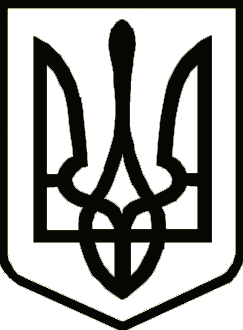 УкраїнаНОВОЗАВОДСЬКА   РАЙОННА  У  М. ЧЕРНІГОВІ  РАДА/Чотирнадцята сесія шостого скликання/ РІШЕННЯ27 вересня         2013 року           м.Чернігів                                   Про  внесення  змін до  рішення районної у місті ради від 28 грудня    2012 року  “Про  районний  у  місті  бюджет на 2013 рік” (11 сесія                                                                                             6 скликання)  зі   змінами    та доповненнями (12 сесія 6 скликання)    Керуючись пунктом 23 частини 1 статті 26, частиною 2 статті 41 Закону України “Про місцеве самоврядування в Україні”, відповідно до частини 8  статті 78 Бюджетного кодексу України (зі змінами та доповненнями), районна  у місті рада вирішила:1. Внести наступні зміни до рішення районної у місті ради від 28 грудня 2012 року “Про районний у місті бюджет на 2013 рік” (11 сесія 6 скликання) зі змінами та доповненнями (12 сесія 6 скликання): 1.1. Пункт 14 викласти у новій редакції:“14. Затвердити у складі видатків районного у місті бюджету на            2013 рік кошти на реалізацію районних у місті програм на загальну суму                       2705,744 тис.грн згідно з додатком 5 до цього рішення.”1.2. Додатки 2, 3, 3.1., 5 до рішення районної у місті ради від 28 грудня 2012 року “Про районний у місті бюджет на 2013 рік” (11 сесія 6 скликання)  зі змінами та доповненнями (12 сесія 6 скликання) викласти у новій редакції (додатки 2, 3, 3.1., 5 додаються).2. Фінансовому управлінню районної у місті ради довести вищезазначені зміни до головних розпорядників бюджетних коштів.3. Контроль за виконанням рішення покласти на комісію з питань  економічного розвитку, фінансів та бюджету.Заступник голови районної у місті ради                                    В.Ф.Велігорський